Мейрамхана ісі және қонақүй бизнесі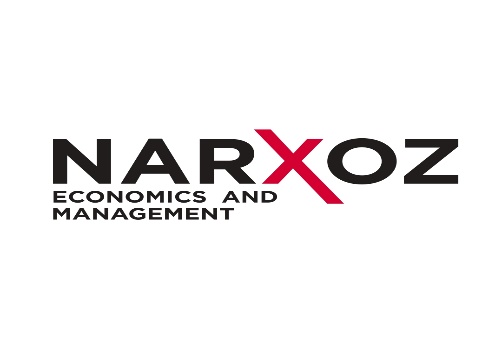 мамандығы бойынша магистратура бағдарламасының оқу жоспары (ғылыми-педагогикалық трек – 2 жыл) БАҒДАРЛАМАҒА ШОЛУ«Мейрамхана ісі және қонақүй бизнесі» мамандығы бойынша ғылыми-педагогикалық магистратура бағдарламасының талаптарыҒылыми-педагогикалық бөлік Бейіндік пәндер 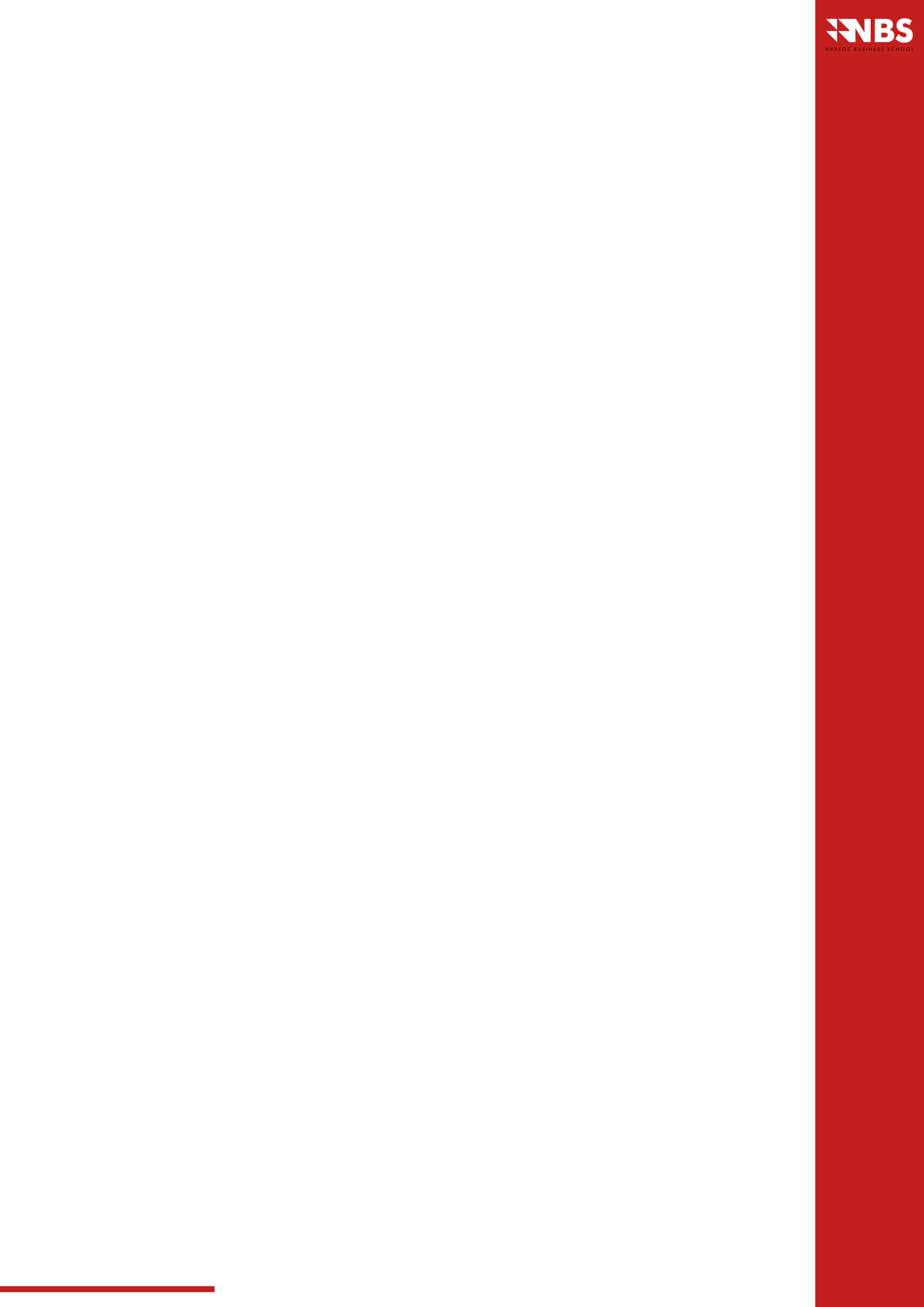 Тағылымдамалар мен ғылыми зерттеу жұмысыПәндер категориясыКредиттер (ECTS)Ғылыми-педагогикалық бөлік22Мамандықтың бейіндік пәндері46Тағылымдамалар мен ғылыми зерттеу жұмысы52Барлығы 120Пән атауыКредиттер (ECTS)Ғылым тарихы мен философиясы4Жоғары мектеп педагогикасы3Шет тілі (кәсіби)5Басқару психологиясы5Ғылыми зерттеулер әдістемесі5Барлығы22Пән атауыКредиттер (ECTS)Қонақжайлылық пен туризм қаржы менеджементі5Қонақжайлылық пен туризмдегі стратегиялық маркетинг5Қонақжайлылық пен туризмдегі ұйымдастыру стратегиясы6Қонақжайлылық пен туризмдегі өнім тұжырымдамасы6Қонақжайлылық пен туризм қызметінің сапасын басқару6Қонақжайлылық пен туризмнің люкс менеджменті6Қонақжайлылық пен туризм операциялық менеджменті6Қонақжайлылық пен туризмдегі инновациялар мен технологиялар 6Барлығы46Категория работКредиты (ECTS)Тәжірибе16     Педагогикалық тәжірибе3     Зерттеу тәжірибесі13Ғылыми-зерттеу жұмысы24Магистерлік диссертацияны рәсімдеу және қорғау12Барлығы 52